( ) AUS RatingS1-211:00 A.M. HK TIME(04.11.2014)(2:00 P.M. LOCAL TIME)(04.11.2014)Lexus Hybrid Plate (Desirable Stakes) (Listed)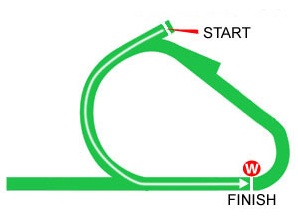 Flemington Racecourse - Turf - 1400 Metres (Left-handed) For 3-years-old fillies. Set Weights plus Penalties. Weights (excluding penalties): 119lb. No allowances for apprentices.Total Prize Money (AUD) $150,000 and $1,500 Trophies1st $90,000 and trophies of $1,500, 2nd $27,000, 3rd $13,500, 4th $6,750, 5th $3,750, 6th $3,000, 7th $3,000, 8th $3,000(16 Starters)Betting Pools : Win, Place, Quinella, Quinella Place, Tierce, Trio, First 4.1PosDateRace DetailsTrackTrackDist/Course/GoingDist/Course/GoingWt.JockeyDr.FinalRace TimePos in Running Pos in Running Pos in Running Pos in Running Pos in Running Pos in Running Finish & MarginFinish & MarginOddsGearWinner/Second/ThirdComments1/829Mar14Breeders' Stakes 2yo SWG3 AUD115,375MORP, AUS1200 LHTurf G 122Todd Pannell734.651.10.65-2211.51.85FCPLondon Lolly (AUS) 122Go Indy Go (AUS) 122  1.5Deiheros (AUS) 127  1.7Drove over Sett 2nd 2W stalking clear leader, moving up O/L t, took over 250m. Kept going-never really in any doubt. F - TF4/1016Aug14Quezette Stakes 3yo fillies SWPG3 AUD150,750CAUL, AUS1100 LHTurf Y 127Dwayne Dunn734.721.04.26-4544.956CPSabatini (AUS) 121Royal Snitzel (AUS) 121  0.2Novel Dancer (AUS) 121  2.454th & 5th between runners. Field opened up into Strt - outsprinted by leaders - battled away ok. F - TF9/116Sep143yo fillies SWPAUD80,000M V, AUS1200 LHTurf G 126Dwayne Dunn935.591.10.70-2296.56CPTawteen (AUS) 121Fortiche (AUS) 121  3.25Pittsburgh Flyer (AUS) 121  4Speed slide over 2nd 2W. U/p rounding t Lpos - dropped back steadily (no abs). F - BGI4/811Oct14Thoroughbred Club Stakes 3yo fillies SWPG3 AUD150,750CAUL, AUS1200 LHTurf G 126Dwayne Dunn234.851.09.48-5542.3531CPEarthquake (AUS) 130Tawteen (AUS) 122  1More Radiant (AUS) 121  1.1Sett 5th/MF tt. Chased steadily entire strt. F - TF3/724Oct14Crockett Stakes 3yo fillies SWPListed AUD121,000M V, AUS1200 LHTurf G 126Dwayne Dunn135.701.10.24-3433.77CPTawteen (AUS) 121More Radiant (AUS) 121  3.5London Lolly (AUS) 126  3.7Sett 3rd tt. Chased solidly. F - TF2PosDateRace DetailsTrackTrackDist/Course/GoingDist/Course/GoingWt.JockeyDr.FinalRace TimePos in Running Pos in Running Pos in Running Pos in Running Pos in Running Pos in Running Finish & MarginFinish & MarginOddsGearWinner/Second/ThirdComments1/12(DH)18Jun142yo fillies Maiden SWAUD40,000W FM, AUS1100 RHTurf Y 123Tim Clark735.811.05.08-10111DH9.50(DH)Bonee Tess (AUS) 117(DH)Wine Tales (AUS) 123Luxury (AUS) 123  0.82/65Jul142yo HcpAUD85,000RHIL, AUS1200 RHTurf G 121Tim Clark234.911.11.16-5620.813Delectation (AUS) 130Wine Tales (AUS) 121  0.8Inkling (AUS) 126  1.35th rails. Improved 2W into strt. Across heels 3W final 100m/ran on gamely. F - TF2/911Oct143yo BM73 HcpAUD85,000RAND, AUS1400 RHTurf G 121Tim Clark434.161.21.81-88217.50Slightly Sweet (AUS) 119Wine Tales (AUS) 121  1Careless (AUS) 126  1.18th 2W (slow tempo). Held-up into strt/angled clear 6W final 200m. Hit line strongly. F - TF1/725Oct143yo SWPAUD85,000RHIL, AUS1350 RHTurf G 118Tim Clark234.091.20.73-3410.22.70FWine Tales (AUS) 118Good Project (AUS) 123  0.2Alegria (AUS) 119  1Handy 4th rails. SG/pocket t. Waited for narrow split 2W at 150m/dived thru. F - TF3PosDateRace DetailsTrackTrackDist/Course/GoingDist/Course/GoingWt.JockeyDr.FinalRace TimePos in Running Pos in Running Pos in Running Pos in Running Pos in Running Pos in Running Finish & MarginFinish & MarginOddsGearWinner/Second/ThirdComments4/1115Mar142yo Maiden SWAUD13,000E FM, AUS1200 RHTurf Y 121Skye Bogenhuber835.701.12.72-23463.30FBCombatant (AUS) 126Rosie's Command (AUS) 121  5Wicked Temptation (AUS) 121  5.8Flew out. Sett 3rd tt. Steadied 150m. Chased steadily racing tight. F - BGW1/929Mar142yo HcpAUD50,000DOOM, AUS1200 RHTurf H 119Glen Colless237.371.12.75-4510.217BHijack Hussy (AUS) 119Executed (AUS) 125  0.2Combatant (AUS) 123  1.5Sett 4th. MF rails t. ROS between runners to get up late. BMF - TF2/923Aug143yo HcpAUD50,000DOOM, AUS1200 RHTurf H 119Jim Byrne236.571.12.50-5420.48BPienkna (AUS) 119Hijack Hussy (AUS) 119  0.4Lucky Tom (AUS) 123  3.2Sett 5th. 4th t. Worked home strong despite wanting to hang in from 200m. F - TF5/913Sep143yo HcpAUD50,000DOOM, AUS1350 RHTurf G 126Jim Byrne834.121.19.72-8851.84.40BTiger By the Tale (AUS) 120Soldi Domani (AUS) 128  0.2Suzy's Boy (AUS) 126  0.4Sett WB. SG t. Made steady ground between runners. F - TF1/114Oct143yo HcpAUD65,000GCST, AUS1400 RHTurf G 122Timothy Bell1035.711.22.57889117BHijack Hussy (AUS) 122Falzini (AUS) 121  1Thief of Hearts (AUS) 130  2WTMF to turn, 6w t with momentum, Stormed home out wide - TF4PosDateRace DetailsTrackTrackDist/Course/GoingDist/Course/GoingWt.JockeyDr.FinalRace TimePos in Running Pos in Running Pos in Running Pos in Running Pos in Running Pos in Running Finish & MarginFinish & MarginOddsGearWinner/Second/ThirdComments2/112Apr142yo fillies HcpAUD35,000SANH, AUS900 LHTurf G 128Patrick Moloney433.800.51.76--422.57Lady Trickster (AUS) 130Sea Spray (AUS) 128  2.5Mossbeat (AUS) 128  2.63rd & 4th 2W. Out chasing wider Strt - ducked in 100m - peaked finish. F - TF4/821Apr142yo fillies HcpAUD35,000CAUL, AUS1000 LHTurf Y 126Glen Boss634.870.59.87-4442.59Kalabek (AUS) 125Mossbeat (AUS) 126  0.5My Michelle (AUS) 125  1.25Close up 4th 2W. Got into bumping duel wider from t - passed/outsprinted final 100m by runners. F - BGW1/1323Sep143yo Maiden SWAUD15,000KYNE, AUS1100 LHTurf G 123Patrick Moloney1135.521.05.08-8711.258Sea Spray (AUS) 123Heza Dude (AUS) 128  1.25Scroll (AUS) 128  2.58th 3W. Eased 4W t. ROS hitting line hard final 200m to gain upper hand final stages. F - TF2/93Oct143yo fillies BM64 HcpAUD35,000M V, AUS1200 LHTurf Y 127Patrick Moloney835.721.11.31-97224.60FFace Forward (AUS) 128Sea Spray (AUS) 127  2Devon Princess (AUS) 129  4Sett WTMF. Improved between runners to 3rd t. Chased hard despite hanging in from 100m. F - TF1/1018Oct143yo fillies HcpAUD100,500CAUL, AUS1400 LHTurf G 129Damian Lane235.571.25.36-6610.24.20Sea Spray (AUS) 129Azkadellia (NZ) 131  0.2Shacarde (AUS) 128  1.95Jawk. Sped through to MF. SG t. Cut back to rails to take over 100m. Fought hard to just hold on. F - TF5PosDateRace DetailsTrackTrackDist/Course/GoingDist/Course/GoingWt.JockeyDr.FinalRace TimePos in Running Pos in Running Pos in Running Pos in Running Pos in Running Pos in Running Finish & MarginFinish & MarginOddsGearWinner/Second/ThirdComments1/524May142yo HcpAUD40,000MRPK, AUS1300 LHTurf Y 122Adrian Patterson536.201.19.33-3313.310Fitocracy (AUS) 122Celebrity Tycoon (AUS) 125  3.3One Clear Day (AUS) 121  12.5Sett 3rd 2W sitting 3-4L off leading pair tt, wound up strongly, gathered in clear leader 100m. Came clear-nice win. F - TF3/67Jun142yo 0 - 68 HcpAUD30,000MORP, AUS1200 LHTurf S 125Todd Pannell135.591.13.39-3330.62.60FLotion (AUS) 128Celebrity Tycoon (AUS) 122  0.1Fitocracy (AUS) 125  0.6Sett 3rd rails sitting just off clear leader tt, angling out 3W t. Kept chasing solidly however every chance. OPF - TF2/527Sep143yo BM70 HcpAUD35,000MRPK, AUS1250 LHTurf Y 119Jamie Kah536.281.17.12-3321.43.20Magic Boy (AUS) 123Fitocracy (AUS) 119  1.4Eclair Choice (AUS) 130  2.3Close up 3rd & 4th fence. Waiting run Strt - took split late - ran 2nd - no luck. OPF - TF3/911Oct143yo BM70 HcpAUD35,000MORP, AUS1200 LHTurf G 120Adrian Patterson534.141.10.62-8732.913Lord Aspen (AUS) 122Eclair Choice (AUS) 123  1.1Fitocracy (AUS) 120  2.9Sett 8th 3W with cover off pace tt, hooking out 6W (widest runner) t. Worked home strongly clearly doing best work late. F - TF2/1025Oct143yo BM70 HcpAUD35,000MRPK, AUS1400 LHTurf G 123Adrian Patterson434.191.23.68-9921.88Lord Aspen (AUS) 130Fitocracy (AUS) 123  1.8Black Caesar (AUS) 121  3.97th 2W back off solid tempo, still 7th peeling out wider t. Kept chasing strongly behind smart winner-another top run! BMF - TF6PosDateRace DetailsTrackTrackDist/Course/GoingDist/Course/GoingWt.JockeyDr.FinalRace TimePos in Running Pos in Running Pos in Running Pos in Running Pos in Running Pos in Running Finish & MarginFinish & MarginOddsGearWinner/Second/ThirdComments2/1012Apr14Dequetteville Stks 2yo fillies SWListed AUD80,250MRPK, AUS1000 LHTurf G 123Joe Bowditch534.460.57.90-9921.39Oridane (AUS) 123Wroclaw (AUS) 123  1.3Tender (AUS) 123  1.4Sett back 9th 2W tt. Worked home strongly strt-nice run (Stwd-speedy cuts to both hind legs). F - TF3/626Apr14Qn Adel Stakes 2yo SWListed AUD80,200MORP, AUS1050 LHTurf Y 122Craig Williams434.211.01.53-2333.14.60Bullpit (AUS) 127Picking Time (AUS) 122  1.1Wroclaw (AUS) 122  3.1Sett 2nd 2W sitting 2L off clear leader/winner tt, U/p t. Kept battling away strt. F - BGW2/78Oct143yo+ Maiden SWAUD10,000BKVA, AUS1050 LHTurf G 119Jason Holder233.771.00.93-33212.70Coachella (NZ) 115Wroclaw (AUS) 119  1Souvlaki (AUS) 128  2.6Sett 3/4th 2W sitting just off pace tt, peeling out 3W t, moving up challenging 300m. Gathered in by winner 100m. F - TF1/922Oct143yo Maiden SWAUD10,000BKVA, AUS1200 LHTurf G 122Jason Holder734.951.10.44-7610.12.50BWroclaw (AUS) 122Martine (AUS) 122  0.1Karadoc Kid (AUS) 127  4.96th rails back off pace, angling out off fence 700m, out 5W improving t, joining in strongly 250m, stride/stride. Edged ahead late. (Stwd-minor abrasions to off fore & near hind legs) F - TF7PosDateRace DetailsTrackTrackDist/Course/GoingDist/Course/GoingWt.JockeyDr.FinalRace TimePos in Running Pos in Running Pos in Running Pos in Running Pos in Running Pos in Running Finish & MarginFinish & MarginOddsGearWinner/Second/ThirdComments1/723Mar142yo fillies Maiden SWAUD15,000KYNE, AUS1112 LHTurf Y 126James Winks135.321.07.39-3311.53.30Feels Like Home (AUS) 126Iamhere (AUS) 126  1.5Japanese Slipper (AUS) 126  2.253/812Apr14Sires' Prod Stake 2yo SWG3 AUD115,400MRPK, AUS1400 LHTurf G 122Dean Yendall434.621.23.76-3333.56.50Go Indy Go (AUS) 122Felarof (AUS) 127  3.3Feels Like Home (AUS) 122  3.5Sett 3rd rails enjoying perfect trail leaders back tt. Kept chasing solidly however every chance. F - TF7/1525Apr14Anzac Day Stakes 2yo HcpListed AUD120,000FLEM, AUS1410 LHTurf Y 121Craig Williams1135.741.26.41-141371.38Merion (NZ) 126Light Up Manhattan (AUS) 121  0.5(DH)Divan (NZ) 122  0.6(DH)Lazyaxl (AUS) 12514th rails. Peeled 5W t. ROS hitting line hard final 225m but was unable to bridge gap. F - TF8/116Sep143yo fillies SWPAUD80,000M V, AUS1200 LHTurf G 121James Winks535.591.10.70-5585.526H/TTTawteen (AUS) 121Fortiche (AUS) 121  3.25Pittsburgh Flyer (AUS) 121  4MF off fence. Moved into clear 3W t - passed by runners final 50m. F - BGI10/1520Sep143yo fillies HcpAUD80,000CAUL, AUS1400 LHTurf G 121James Winks1234.541.23.69-1110105.151H/TTThinking of You (NZ) 120Pickin' Time (AUS) 121  2.25Pittsburgh Flyer (AUS) 121  2.55Beyond MF. Travelled up tt 5&6W - just kept on Strt. F - BGW8PosDateRace DetailsTrackTrackDist/Course/GoingDist/Course/GoingWt.JockeyDr.FinalRace TimePos in Running Pos in Running Pos in Running Pos in Running Pos in Running Pos in Running Finish & MarginFinish & MarginOddsGearWinner/Second/ThirdComments3/911Jan142yo SW&PNZD15,000ELL, NZ1200 RHTurf G 119Mark Du Plessis3-1.10.59-6631.17.4Way In (NZ) Riding Shotgun (NZ) Coachella (NZ) 6th 3w opn,wdr tn,solid finish12/1426Jan14Karaka Million 2yoListed NZD1,000,000ELL, NZ1200 RHTurf S 120Matthew Cameron1-1.12.07-10111221.822.4BVespa (NZ) Riding Shotgun (NZ) O'Marilyn (AUS) 11th inr, chkd 800, no dash after6/1015Mar142yo HcpNZD30,000TRE, NZ1200 LHTurf G 120David Walker8-1.08.28-10765.16.1TTPassing Shot (NZ) Tornado Alley (NZ) Silk Belt (NZ) 8th outr,wdr tn, best late1/78Oct143yo+ Maiden SWAUD10,000BKVA, AUS1050 LHTurf G 115Emily Finnegan533.771.00.78-55112.40FTTCoachella (NZ) 115Wroclaw (AUS) 119  1Souvlaki (AUS) 128  2.6Sett 5th rails off pace tt, SG t, switching out off heels 300m, chased strongly. Gathered in leader drawing clear final 100m. F - TF2/718Oct143yo BM70 HcpAUD35,000MORP, AUS1050 LHTurf Y 122Dom Tourneur534.331.01.47-6720.54TTStar Stealer (AUS) 122Coachella (NZ) 122  0.5Patch Hero (AUS) 121  1.15/6th 2W however just off pace O/R, just held up Lpos last t, wound up strongly. Drove hard late taking good late ground off winner-good run!! F - TF9PosDateRace DetailsTrackTrackDist/Course/GoingDist/Course/GoingWt.JockeyDr.FinalRace TimePos in Running Pos in Running Pos in Running Pos in Running Pos in Running Pos in Running Finish & MarginFinish & MarginOddsGearWinner/Second/ThirdComments8/915Mar142yo SWAUD250,700BDGO, AUS1000 LHTurf G 121Chad Schofield833.400.57.08-99810.610Eloping (AUS) 121Jarklin (AUS) 126  6Lady Trickster (AUS) 121  6.2Last 2W. Swung widest rounding t. D/N Strt. (Suffering thumps/slower normal recovery. See stewards). F - TF1/1311Sep143yo+ f&m Maiden SWAUD17,500SEYM, AUS1300 LHTurf Y 122Dwayne Dunn1336.721.19.21-121210.758.50TTCathy's Mark (AUS) 122Ballet Suite (AUS) 122  0.75Sistine Star (AUS) 122  312th rails. Peeled widest t. ROS hitting line hard final 200m. Kept coming to get there in final strides. F - TF2/83Oct143yo BM64 HcpAUD35,000M V, AUS1533 LHTurf Y 127Dwayne Dunn136.901.33.93-6420.16.50TTMaster Reset (AUS) 131Cathy's Mark (AUS) 127  0.1Inkulu (AUS) 132  0.3Sett just WTMF. Cut back to rails to be 2nd straightening. Chased hard to just miss. OPF - TF7/1115Oct143yo BM78 HcpAUD80,000CAUL, AUS1600 LHTurf G 125Dwayne Dunn735.991.37.78-81073.59TTBondeiger (AUS) 127Royal Standing (AUS) 128  0.1Kapset (AUS) 129  0.85Sett WTMF tt. Chased steadily. MSG. Thumps. F - TF10PosDateRace DetailsTrackTrackDist/Course/GoingDist/Course/GoingWt.JockeyDr.FinalRace TimePos in Running Pos in Running Pos in Running Pos in Running Pos in Running Pos in Running Finish & MarginFinish & MarginOddsGearWinner/Second/ThirdComments1/1118Sep143yo+ f&m Maiden SWAUD17,500SALE, AUS1200 LHTurf G 122Michael Walker135.501.11.23-4310.7521CPShacarde (AUS) 122Pouvoir (AUS) 128  0.75Rich Roulette (AUS) 128  34th rails tt. Off leader's back top strt & raced up to hit lead 200m. Kept going strongly to hold them at bay F - TF3/1018Oct143yo fillies HcpAUD100,500CAUL, AUS1400 LHTurf G 128Michael Walker135.571.25.36-3331.9511CPSea Spray (AUS) 129Azkadellia (NZ) 131  0.2Shacarde (AUS) 128  1.95Sett 3rd tt. Chased hard entire strt. F - TF11PosDateRace DetailsTrackTrackDist/Course/GoingDist/Course/GoingWt.JockeyDr.FinalRace TimePos in Running Pos in Running Pos in Running Pos in Running Pos in Running Pos in Running Finish & MarginFinish & MarginOddsGearWinner/Second/ThirdComments3/829Apr142yo fillies SWAUD70,500WNBL, AUS1000 LHTurf H 126Mark Zahra237.441.02.44-5531.3512Mossbeat (AUS) 126Already Leica (AUS) 126  1.25Miss Mayflower (AUS) 126  1.355th 2W. Swung 4W t. Chased strongly & hit line hard final 175m. Kept coming but was outgunned late. F - BGW6/717May142yo SWPAUD80,000CAUL, AUS1200 LHTurf G 119Stephen Baster134.881.11.79-1169.556.50Segregation (AUS) 123Lucky Generation (AUS) 123  0.2Mossbeat (AUS) 122  2.7Drove up lead inside. Run ended 200m - found nothing. Plain (no abs). OPF - TF5/1117Oct143yo fillies Maiden SWAUD20,000CRAN, AUS1200 LHTurf Y 122Regan Bayliss435.881.11.61-7454.712TTChiavari (AUS) 126Notonyourlife (AUS) 126  2.5Venecia (AUS) 126  2.6Sett just WTMF. 4 deep t. Chased steadily. F - TF1/1128Oct143yo+ f&m Maiden SWAUD15,000SEYM, AUS1400 LHTurf Y 122Chad Schofield5-1.24.79-44116.50TTMiss Mayflower (AUS) 122Ahhhh (AUS) 123  1Miss Delima (AUS) 122  2.25Sett 4th tt. Chased hard to take lead 100m. Finished off strong. F - TF12PosDateRace DetailsTrackTrackDist/Course/GoingDist/Course/GoingWt.JockeyDr.FinalRace TimePos in Running Pos in Running Pos in Running Pos in Running Pos in Running Pos in Running Finish & MarginFinish & MarginOddsGearWinner/Second/ThirdComments2/1229Sep143yo Maiden SWAUD15,000KILM, AUS1207 LHTurf Y 123Brian Higgins236.981.12.27-10920.7513TTExplosive One (AUS) 123Manageress (AUS) 123  0.75Venecia (AUS) 123  3.25(S/A) WTMF fence. S/G fence t. Ran on evenly Strt/closed late. F - TF1/1210Oct143yo fillies Maiden SWAUD20,000CRAN, AUS1400 LHTurf G 126Andrew Mallyon536.321.26.66-2210.53.50FTTManageress (AUS) 126Righteous Reign (AUS) 126  0.5Zoe's Gift (AUS) 126  1Sett 2nd. O/L t. Took over 150m and fought on strong. OPF - TF13PosDateRace DetailsTrackTrackDist/Course/GoingDist/Course/GoingWt.JockeyDr.FinalRace TimePos in Running Pos in Running Pos in Running Pos in Running Pos in Running Pos in Running Finish & MarginFinish & MarginOddsGearWinner/Second/ThirdComments8/1019Jul142yo HcpAUD100,000FLEM, AUS1200 StTurf Y 119Glen Boss934.771.11.31-3682.756Tan Tat Diamond (AUS) 125Raposo (NZ) 125  0.2Beluga Caviar (AUS) 122  0.43rd & 4th (compact field inside). U/p from 500m – racing tightly – outsprinted from leaders final 150m (green – no abs). F - TF2/1011Sep143yo+ Maiden SWAUD17,500SEYM, AUS1200 LHTurf Y 119Craig Newitt1035.681.11.81-2221.252.70FMagicool (AUS) 123Fitna (AUS) 119  1.25Johnhro (AUS) 123  1.752nd 2W tt. Battled solidly & fought hard but was outgunned final 100m. F - TF1/1313Oct143yo+ Maiden SWAUD15,000WANG, AUS1300 LHTurf G 119Daniel Moor636.241.17.42-21151.50FFitna (AUS) 119On My Say So (AUS) 125  5Karratha Coast (AUS) 119  5.2S/L 1 out tt. Took over 300m and powered away. F - TF14PosDateRace DetailsTrackTrackDist/Course/GoingDist/Course/GoingWt.JockeyDr.FinalRace TimePos in Running Pos in Running Pos in Running Pos in Running Pos in Running Pos in Running Finish & MarginFinish & MarginOddsGearWinner/Second/ThirdComments6/1012Apr14Dequetteville Stks 2yo fillies SWListed AUD80,250MRPK, AUS1000 LHTurf G 123Steven Arnold334.460.57.90-8763.214BOridane (AUS) 123Wroclaw (AUS) 123  1.3Tender (AUS) 123  1.4Sett 7th rails back off pace tt, U/p SG t. Kept chasing solidly rails strt-good for easier. F - TF3/1229Sep143yo fillies Maiden SWAUD15,000KILM, AUS1107 LHTurf Y 126Vlad Duric535.741.05.82-6732.252.70FBTaghrooda (AUS) 126Kansas Sunflower (NZ) 126  0.75Solar Burst (AUS) 126  2.25MF fence. Turned 3W. Kept boxing on line/unable reel in leaders. F - TF1/1023Oct143yo fillies Maiden SWAUD17,500BRAT, AUS1400 LHTurf Y 126Damien Oliver5-1.26.95-46113.80FBSolar Burst (AUS) 126The French House (AUS) 126  1Royal Butterfly (AUS) 126  1.5Jawk. Sett 4th. Just off pace t. Took over 150m and finished off strong. F - TF15PosDateRace DetailsTrackTrackDist/Course/GoingDist/Course/GoingWt.JockeyDr.FinalRace TimePos in Running Pos in Running Pos in Running Pos in Running Pos in Running Pos in Running Finish & MarginFinish & MarginOddsGearWinner/Second/ThirdComments1/1010Oct143yo+ f&m Maiden SWAUD20,000CRAN, AUS1200 LHTurf G 122Chris Symons637.021.12.10-3311.52.70FBlackjack Bella (AUS) 122Magnificent Show (AUS) 128  1.5She Makes My Day (AUS) 119  5.5Sett 3rd tt. Chased hard to pull away over last 50m. OPF - TF16PosDateRace DetailsTrackTrackDist/Course/GoingDist/Course/GoingWt.JockeyDr.FinalRace TimePos in Running Pos in Running Pos in Running Pos in Running Pos in Running Pos in Running Finish & MarginFinish & MarginOddsGearWinner/Second/ThirdComments4/1023Oct143yo+ f&m Maiden SWAUD17,500BRAT, AUS1200 LHTurf Y 122Craig Williams5-1.12.33-7842.8510Killara Miss (AUS) 122Sweet Saturday (AUS) 128  1.25Alysiana (AUS) 128  2.75Set MF. Held up t-250m. Eased wider and made good steady ground. F - TF